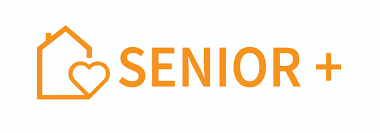 Kierownik Gminnego Ośrodka Pomocy Społecznej w Świdnicyogłasza konkurs na wolne stanowisko pracy  w Domu Dziennego Pobytu :opiekun  medyczny Wymagania niezbędne:Opiekunem medycznym  może być osoba, która:Posiada obywatelstwo polskie. Ukończyła studia wyższe pedagogiczne o specjalności edukacja zdrowotna                    i gerontologia.Posiada kwalifikacje w zawodzie opiekun medyczny. Posiada doświadczenie w realizacji usług opiekuńczych w tym zawodzie. W pełni zdolna do czynności prawnych oraz do korzystania w pełni z praw publicznych.Posiada stan zdrowia pozwalający na zatrudnienie na określonym stanowisku.Posiada nieposzlakowaną opinię.Posiada wysoką kulturę osobistą.Wymagania dodatkowe:Wiedza z zakresu promocji zdrowia z elementami zdrowia publicznego.Holistyczne podejście do człowieka. Odporność na stres.Łatwość w nawiązywaniu kontaktów interpersonalnych. Umiejętność pracy w zespole.Terminowość, dokładność. Zaangażowanie i samodzielność w wykonywaniu powierzonych czynności. Samodzielność w działaniu oraz wykazywanie własnej inicjatywy.Komunikatywność, empatia, zaangażowanie, asertywność.Zakres wykonywanych zadań na stanowisku: 1.Pomaganie osobie chorej i niesamodzielnej w czynnościach życia codziennego.2.Dobieranie metod i technik wykonywanych czynności higienicznych                                     i pielęgnacyjnych.3. Prowadzenie edukacji w zakresie zabiegów pielęgnacyjnych i zdrowego stylu życia.4. Współpraca z zespołem terapeutycznym i opiekuńczym. 5. Udzielanie pierwszej pomocy poszkodowanym w stanach zagrożenia zdrowia        i życia.6.Rozpoznawanie i diagnozowanie potrzeb życiowych podopiecznych.7. Wspieranie podopiecznych podczas  zajęć terapeutycznych w Domu Dziennego Pobytu Senior+.Informacja o warunkach pracy na danym stanowisku:Umowa o pracę – 1 etat.Budynek dostosowany dla osób niepełnosprawnych. Miejsce wykonywania pracy: Dom Dziennego Pobytu Senior+ w Świdnicy. Wymagane dokumenty i oświadczenia:Życiorys (CV).List  motywacyjny.Kserokopie dokumentów poświadczających wykształcenie.Kserokopie dokumentów poświadczających przebieg pracy zawodowej.Kserokopie innych dodatkowych dokumentów o posiadanych kwalifikacjach i umiejętnościach.Oświadczenie o pełnej zdolności do czynności prawnych oraz korzystania              w pełni z praw publicznych.Oświadczenie o  niekaralności.Oświadczenie o wyrażeniu zgody na przetwarzanie danych osobowych               do celów rekrutacji.W miesiącu poprzedzającym datę upublicznienia ogłoszenia wskaźnik  zatrudnienia osób niepełnosprawnych w Gminnym Ośrodku Pomocy Społecznej w Świdnicy, w rozumieniu przepisów ustawy o rehabilitacji zawodowej                    i społecznej oraz zatrudnienia osób niepełnosprawnych, wyniósł mniej niż 6%. Termin i miejsce  składania dokumentów  aplikacyjnych :Dokumenty należy składać w zamkniętych kopertach z dopiskiem ,,Konkurs                       na stanowisko opiekuna medycznego” w Gminnym Ośrodku Pomocy Społecznej                                            w Świdnicy przy ul. Długiej 85/1  w terminie od dnia  04.11.2019r. do dnia                             18.11.2019r. do godz. 16.00.Informacja o wynikach naboru zostanie umieszczona na stronie internetowej BIP Gminy Świdnica do dnia 29.11.2019r.Pozostałe informacje:Dokumenty, które wpłyną po wskazanym terminie lub oferty  niekompletne        nie będą rozpatrywane. GOPS w Świdnicy zastrzega sobie prawo skontaktowania się jedynie z wybranymi oferentami, z którymi zostanie przeprowadzona rozmowa kwalifikacyjna.Anna MierzwaKierownik GOPS w ŚwidnicyOświadczenie o zgodzie na przetwarzanie danych osobowych do celów rekrutacjiWyrażam zgodę na przetwarzanie moich danych osobowych dla potrzeb niezbędnych                                        do realizacji procesu rekrutacji.Zgodnie z art. 13 ust. 1 i 2 ogólnego rozporządzenia o ochronie danych osobowych z dnia                      27 kwietnia 2016 r. wiem, że:Administratorem danych osobowych jest Gminny Ośrodek Pomocy Społecznej                                   w Świdnicy ul. Długa 85/1, 66-008 Świdnica reprezentowany przez kierownika GOPS Annę MierzwaInspektorem ochrony danych osobowych jest:Krzysztof NogaAdres email: k.noga@swidnica.zgora.plNr tel.: 683273115 w. 137dane osobowe są przetwarzane w związku ze złożoną ofertą dot. naboru na wolne stanowisko pracy,podstawą prawną do przetwarzania danych osobowych jest ustawa Kodeks pracy z 26 czerwca 1974 r. (t.j. Dz.U. z 2018 r., poz. 108) dane osobowe mogą być przekazywane podmiotom uprawnionym na mocy przepisów prawa,dane osobowe będą przechowywane przez okres 30 dni w przypadku nie przyjęcia kandydata do pracy lub w przypadku zatrudnienia przez okres 50 lat po ustaniu zatrudnienia,osoba przekazująca swoje dane ma prawo do ich sprostowania, usunięcia lub ograniczenia przetwarzania,osoba przekazująca swoje dane ma prawo do wniesienia sprzeciwu wobec przetwarzania a także prawo do przenoszenia danych osobowych,osoba przekazująca swoje dane ma prawo wniesienia skargi do Urzędu Ochrony Danych Osobowych,Podanie powyższych danych jest wymogiem ustawowym, brak lub podanie niepełnych danych może być podstawą do odrzucenia oferty,Gminny Ośrodek Pomocy Społecznej  nie przewiduje wykorzystania danych w celach innych niż w związku z naborem lub zatrudnieniem                                               Podane dane nie będą przetwarzane w sposób zautomatyzowany, w tym nie będzie wobec nich profilowania.....................................................                                     ….….......................................(imię, nazwisko)                                                               (data i podpis składającego                                                                                         oświadczenie)